Employment Service Status Checklist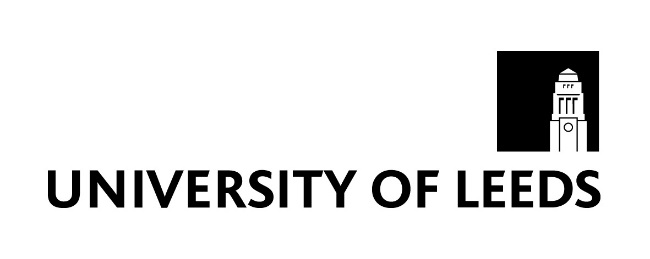 Checklist GuidanceThis form and associated Employment Service Status check must be completed BEFORE any engagement is agreed with any workers. Engagers are responsible for ensuring services are procured in line with University Procurement regulations and processes. Please contact Procurement if you have any questions or need advice regarding the Procurement process or consult the Procurement web pages for information on existing suppliers or may be able to provide advice and guidance on appropriateness of engagement. This checklist should be completed by any engagers planning to use an individual or Personal Service Company (PSC) to undertake work on a self-employed basis. The information gathered in this checklist must be an accurate reflection of the engagement. Failure to accurately respond to the questions will leave the University at risk of HMRC non-compliance as well as associated fines and reputational damage. A new checklist must be completed for each engagement, including instances where an engagement is being extended. This document must be retained by the Faculty/Service for audit purposes for 4 years plus the current tax year from completion of work along with other documents relating to the Employment Service Status determination. Engager DetailsSupplier/Worker/Company InformationESS Assessment Use onlyEngager Name:Engager Name::Faculty/Service:Faculty/Service::::Worker/ Company Name:Worker/ Company Name:NameNameNameNameName:::Worker/Company AddressWorker/Company AddressWorker/Company AddressWorker/Company AddressWorker/Company AddressWorker/Company AddressWorker/Company AddressCompany/ Worker business information: Please tick relevant boxesLimited CompanyLimited CompanyPartnership (please note %age)Sole traderPaid via 3rd party e.g through agencyOther (please specify)Company/ Worker business information: Please tick relevant boxesGeneric description of work:Detailed description of work:How was worker company identified: Please tick relevant boxesAdvertised or via tender or advertAdvertised or via tender or advertKnown to EngagerPreviously worked for Faculty/Service on Self-employed basisPreviously worked for Faculty/Service as employeeOther (please specify below)How was worker company identified: Please tick relevant boxesNature and structure of payment: Please tick relevant boxesHourly, daily or weekly rateHourly, daily or weekly rateOn delivery of part/all of agreed serviceHourly, daily or weekly rate PLUS expensesOn delivery of part/all of agreed service PLUS expensesOther (please specify below)Nature and structure of payment: Please tick relevant boxesPlease answer the following questions:Nature of contractual relationship: Please tick relevant boxesCan the worker send someone else to their behalf to do the work?Can the worker send someone else to their behalf to do the work?Can the worker send someone else to their behalf to do the work?Can the worker send someone else to their behalf to do the work?Can the worker send someone else to their behalf to do the work?Can the worker send someone else to their behalf to do the work?Nature of contractual relationship: Please tick relevant boxesNo – the individual has specialist skills and only they can do the workYes – they can send a suitably qualified substitute to undertake the work. The University would pay the original worker.Yes – they can send a suitably qualified substitute to undertake the work. The University would pay the original worker.Yes – they can send a suitably qualified substitute to undertake the work. The University would pay the substitute worker.Yes – they can send a suitably qualified substitute to undertake the work. The University would pay the substitute worker.Yes – they can send a suitably qualified substitute to undertake the work but the University has right to veto the substitute. Nature of the work: Please tick relevant boxesIf the worker can send a substitute please explain how they would source a substitute:If the worker can send a substitute please explain how they would source a substitute:If the worker can send a substitute please explain how they would source a substitute:If the worker can send a substitute please explain how they would source a substitute:If the worker can send a substitute please explain how they would source a substitute:If the worker can send a substitute please explain how they would source a substitute:Nature of the work: Please tick relevant boxesNature of the work: Please tick relevant boxesCan the University move the worker to a different piece of work that they had not originally agreed to undertake?Can the University move the worker to a different piece of work that they had not originally agreed to undertake?Can the University move the worker to a different piece of work that they had not originally agreed to undertake?Can the University move the worker to a different piece of work that they had not originally agreed to undertake?Can the University move the worker to a different piece of work that they had not originally agreed to undertake?Can the University move the worker to a different piece of work that they had not originally agreed to undertake?Nature of the work: Please tick relevant boxesYes – the University controls the workerYes – the University controls the workerYes – but the University would need to renegotiate a new contractYes – but the University would need to renegotiate a new contractNo – they are a specialist and only engaged to deliver this specific piece of workNo – they are a specialist and only engaged to deliver this specific piece of workLocation of work: Please tick relevant boxesWhere will the work take place?Where will the work take place?Where will the work take place?Where will the work take place?Where will the work take place?Where will the work take place?Location of work: Please tick relevant boxesUniversity of Leeds campusPartly at University of Leeds campus and partly at place of workers choicePartly at University of Leeds campus and partly at place of workers choiceAway from the University but at a location required by usAway from the University but at a location required by usAnywhere the worker decides.Schedule of work: Please tick relevant boxesWho decides the schedule of work?Who decides the schedule of work?Who decides the schedule of work?Who decides the schedule of work?Who decides the schedule of work?Who decides the schedule of work?Schedule of work: Please tick relevant boxesWorker decides hoursUniversity of Leeds decides hours workedUniversity of Leeds decides hours workedMutually agreed between University and workerMutually agreed between University and workerNo schedule required providing agreed deadline is achievedIf there is a problem with the work:If there is a problem with the work:If there is a problem with the work:If there is a problem with the work:If there is a problem with the work:If there is a problem with the work:Risk: Please tick relevant boxesWorker must correct in own time/at own expenseWorker must correct in own time/at own expenseUniversity must pay more to worker to put it rightUniversity must pay more to worker to put it rightIt is for a one off event and cannot be put rightIt is for a one off event and cannot be put rightAdditional notes::ESS completed:DateESS completed by:Enter name hereESS Outcome:ESS Outcome